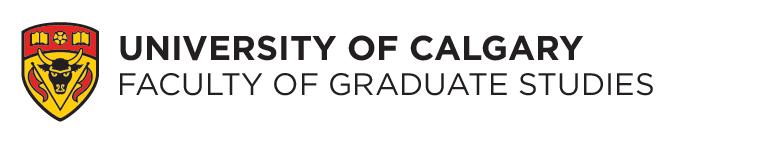 Notice of Field of Study ExamStudent and Examination InformationStudent and Examination InformationStudent and Examination InformationStudent and Examination InformationStudent and Examination InformationName of Student:Catherine PatockaCatherine PatockaCatherine PatockaDate: September 23, 2020Department/Program:MDCHMDCHMDCHMDCHDegree:PhDPhDSpecialization:   Medical EducationSpecialization:   Medical EducationDate and Time of Examination:  Date and Time of Examination:  Date and Time of Examination:  October 29, 2020 at 9 amOctober 29, 2020 at 9 amPlace of Examination:Place of Examination:Place of Examination:ZoomZoomExamining Committee:Examining Committee:Alexandra Harrison, Neutral ChairRachel Ellaway, SupervisorLara Cooke, Supervisory Committee Irene Ma, Supervisory CommitteeJocelyn Lockyer, Internal ExaminerMichele Jacobsen, External ExaminerAlexandra Harrison, Neutral ChairRachel Ellaway, SupervisorLara Cooke, Supervisory Committee Irene Ma, Supervisory CommitteeJocelyn Lockyer, Internal ExaminerMichele Jacobsen, External ExaminerAlexandra Harrison, Neutral ChairRachel Ellaway, SupervisorLara Cooke, Supervisory Committee Irene Ma, Supervisory CommitteeJocelyn Lockyer, Internal ExaminerMichele Jacobsen, External ExaminerAlexandra Harrison, Neutral ChairRachel Ellaway, SupervisorLara Cooke, Supervisory Committee Irene Ma, Supervisory CommitteeJocelyn Lockyer, Internal ExaminerMichele Jacobsen, External ExaminerAlexandra Harrison, Neutral ChairRachel Ellaway, SupervisorLara Cooke, Supervisory Committee Irene Ma, Supervisory CommitteeJocelyn Lockyer, Internal ExaminerMichele Jacobsen, External ExaminerAlexandra Harrison, Neutral ChairRachel Ellaway, SupervisorLara Cooke, Supervisory Committee Irene Ma, Supervisory CommitteeJocelyn Lockyer, Internal ExaminerMichele Jacobsen, External ExaminerAlexandra Harrison, Neutral ChairRachel Ellaway, SupervisorLara Cooke, Supervisory Committee Irene Ma, Supervisory CommitteeJocelyn Lockyer, Internal ExaminerMichele Jacobsen, External ExaminerAlexandra Harrison, Neutral ChairRachel Ellaway, SupervisorLara Cooke, Supervisory Committee Irene Ma, Supervisory CommitteeJocelyn Lockyer, Internal ExaminerMichele Jacobsen, External ExaminerAlexandra Harrison, Neutral ChairRachel Ellaway, SupervisorLara Cooke, Supervisory Committee Irene Ma, Supervisory CommitteeJocelyn Lockyer, Internal ExaminerMichele Jacobsen, External ExaminerAlexandra Harrison, Neutral ChairRachel Ellaway, SupervisorLara Cooke, Supervisory Committee Irene Ma, Supervisory CommitteeJocelyn Lockyer, Internal ExaminerMichele Jacobsen, External ExaminerAlexandra Harrison, Neutral ChairRachel Ellaway, SupervisorLara Cooke, Supervisory Committee Irene Ma, Supervisory CommitteeJocelyn Lockyer, Internal ExaminerMichele Jacobsen, External ExaminerAlexandra Harrison, Neutral ChairRachel Ellaway, SupervisorLara Cooke, Supervisory Committee Irene Ma, Supervisory CommitteeJocelyn Lockyer, Internal ExaminerMichele Jacobsen, External ExaminerAlexandra Harrison, Neutral ChairRachel Ellaway, SupervisorLara Cooke, Supervisory Committee Irene Ma, Supervisory CommitteeJocelyn Lockyer, Internal ExaminerMichele Jacobsen, External ExaminerAlexandra Harrison, Neutral ChairRachel Ellaway, SupervisorLara Cooke, Supervisory Committee Irene Ma, Supervisory CommitteeJocelyn Lockyer, Internal ExaminerMichele Jacobsen, External ExaminerAlexandra Harrison, Neutral ChairRachel Ellaway, SupervisorLara Cooke, Supervisory Committee Irene Ma, Supervisory CommitteeJocelyn Lockyer, Internal ExaminerMichele Jacobsen, External ExaminerAlexandra Harrison, Neutral ChairRachel Ellaway, SupervisorLara Cooke, Supervisory Committee Irene Ma, Supervisory CommitteeJocelyn Lockyer, Internal ExaminerMichele Jacobsen, External ExaminerAlexandra Harrison, Neutral ChairRachel Ellaway, SupervisorLara Cooke, Supervisory Committee Irene Ma, Supervisory CommitteeJocelyn Lockyer, Internal ExaminerMichele Jacobsen, External ExaminerAlexandra Harrison, Neutral ChairRachel Ellaway, SupervisorLara Cooke, Supervisory Committee Irene Ma, Supervisory CommitteeJocelyn Lockyer, Internal ExaminerMichele Jacobsen, External ExaminerAlexandra Harrison, Neutral ChairRachel Ellaway, SupervisorLara Cooke, Supervisory Committee Irene Ma, Supervisory CommitteeJocelyn Lockyer, Internal ExaminerMichele Jacobsen, External ExaminerAlexandra Harrison, Neutral ChairRachel Ellaway, SupervisorLara Cooke, Supervisory Committee Irene Ma, Supervisory CommitteeJocelyn Lockyer, Internal ExaminerMichele Jacobsen, External ExaminerAlexandra Harrison, Neutral ChairRachel Ellaway, SupervisorLara Cooke, Supervisory Committee Irene Ma, Supervisory CommitteeJocelyn Lockyer, Internal ExaminerMichele Jacobsen, External ExaminerAcknowledgment Acknowledgment Acknowledgment Acknowledgment Acknowledgment I am aware of, and have agreed to these arrangements.Date:                                        Student Signature:I am aware of, and have agreed to these arrangements.Date:                                        Student Signature:I am aware of, and have agreed to these arrangements.Date:                                        Student Signature:I am aware of, and have agreed to these arrangements.Date:                                        Student Signature:I am aware of, and have agreed to these arrangements.Date:                                        Student Signature:Date:                                        Supervisor Signature:Date:                                        Supervisor Signature:Date:                                        Supervisor Signature:Date:                                        Supervisor Signature:Date:                                        Supervisor Signature:The Graduate Program Director's signature below approves the membership of the examination committee.Date:                                         Graduate Program Director Signature: The Graduate Program Director's signature below approves the membership of the examination committee.Date:                                         Graduate Program Director Signature: The Graduate Program Director's signature below approves the membership of the examination committee.Date:                                         Graduate Program Director Signature: The Graduate Program Director's signature below approves the membership of the examination committee.Date:                                         Graduate Program Director Signature: The Graduate Program Director's signature below approves the membership of the examination committee.Date:                                         Graduate Program Director Signature: 